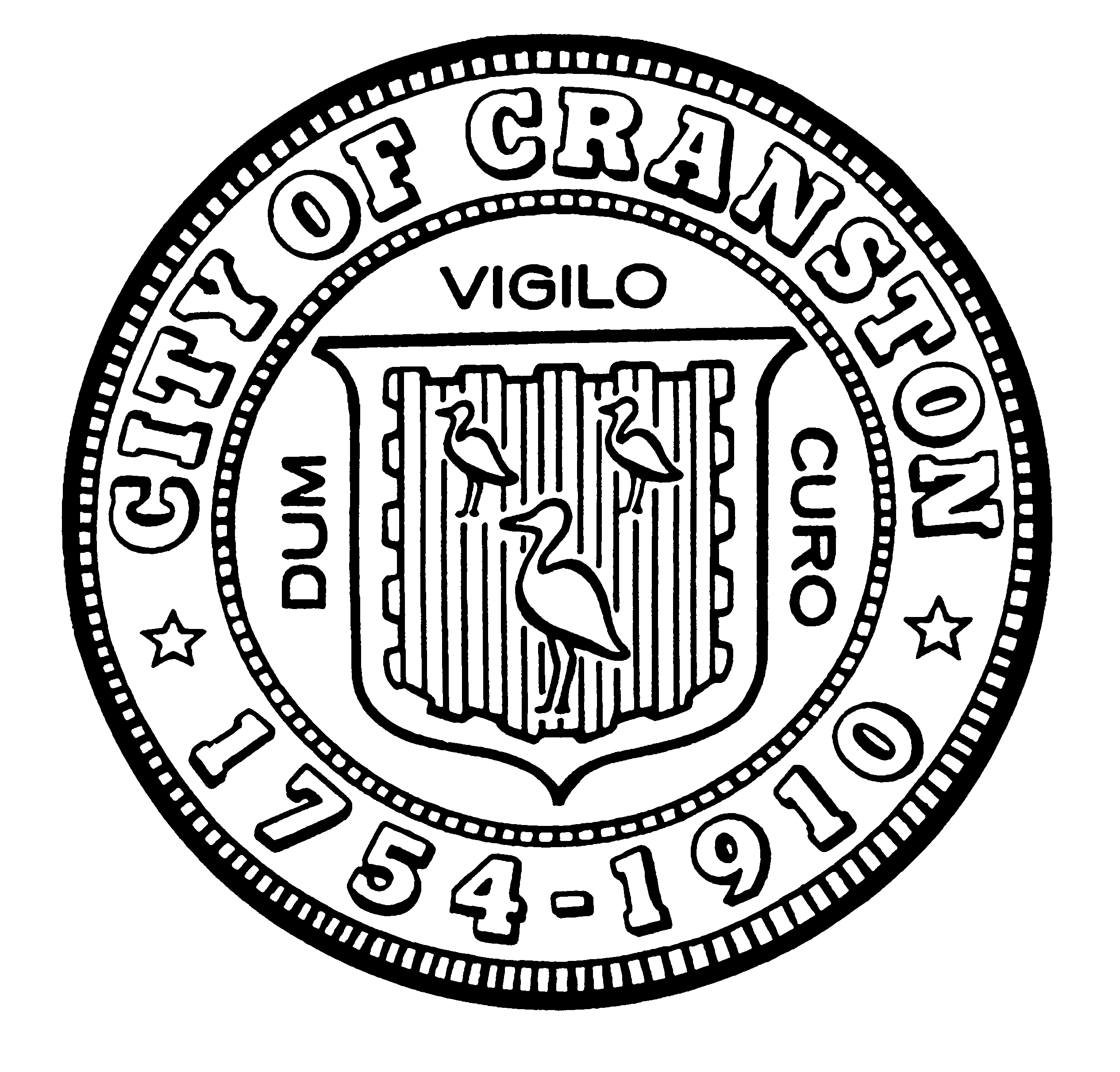 HOUSING COMMISSIONDerik Tutt			Jason M. Pezzullo, Planning DirectorJeffrey P. Barone		Tim G. Sanzi, Community DevelopmentAnnette Mann Bourne		Robert Santurri Jr, OneCranston Health Equity ZoneAmy Rainone			Joanne McGunagle, CCAPFrank DiZoglioWEDNESDAY DECEMBER 1, 2021 @ 5:30 P.M.Cranston City Hall, 869 Park Avenue, CranstonCity Council ChamberMONTHLY MEETING- OCTOBER AGENDAApproval of minutes of November 3, 2021 meetingWorking Group report outDiscussion of recommendations for use of Cranston ARPA funds to address housing needsNext steps“Individuals requesting interpreter services for the hearing-impaired must notify the Office of the City Clerk at 461-1000 Ext. 3197 seventy-two (72) hours in advance of the hearing date.” 